LADY WANDA’S ENCOURAGEMENT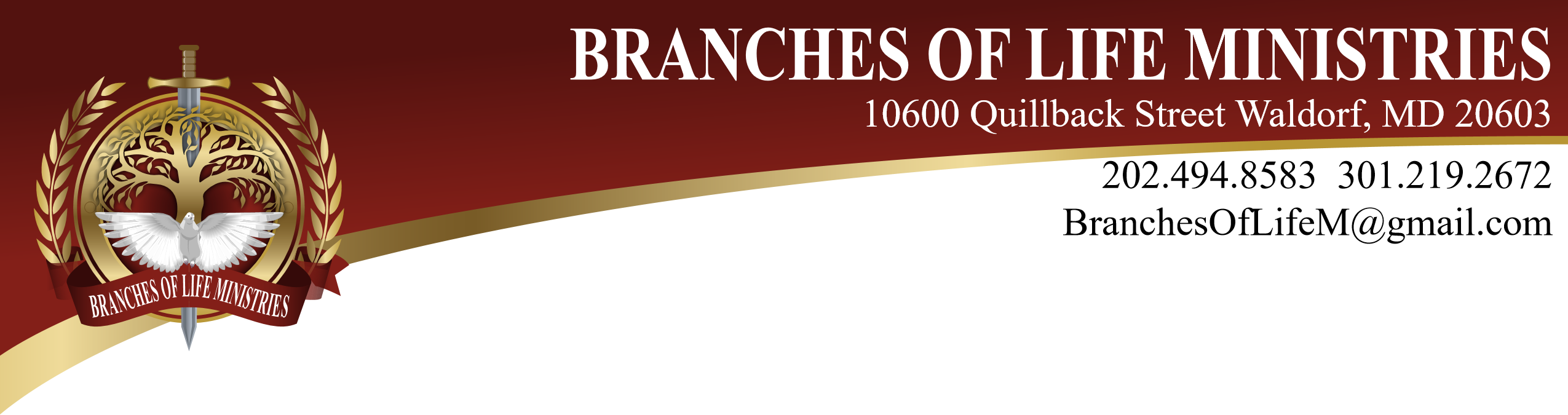 THANK YOU, LORD!Scripture Reference:  Psalm 118:28-29.  You are my God, and I will give thanks to you; you are my God; I will extol you.  29 Oh give thanks to the Lord, for he is good; for his steadfast love endures forever!When I think about the goodness of the Lord and all that He has done for me, my soul cries Hallelujah!  Thank you for Lord for saving me!  I know sometimes we may find ourselves in situations that may not seem so great, which may have us believing we have nothing to be thankful for, but I ask you to take another look!  There is always something to be thankful for.  God is always blessing us.  Even if you wake up and open your eyes, that is reason to be thankful.  I find myself scrolling through social media and watching how God is blessing other people and the enemy tries to trick me into believing that I am not blessed because I don’t have what someone else has or because I am not doing what others are doing, but the bible says in Psalms 23: 4 that “You prepare a table before me in the presence of my enemies; you anoint my head with oil; my cup overflows.”  If you didn’t know, when the bible says “my cup overflows”, those are blessings….abundant blessings!  My cup isn’t just full, it is overflowing.  Not only are my blessings abundant, but God is also setting me up in front of my enemies, you know those who tried to stop you, or talk bad about you, you know the ones.  So, before you decide you have nothing to be thankful for, if you are alive, in your right mind, have the activity of your limbs, have a family who you love, friends, employment, a place to live, just to name a few, you are blessed.  You may not have all of these things, but even if you have one, you are blessed.  When I look back over my life and see all of the things that God has brought me through, I can’t help but believe that if He did it before, He can do it again.  1 Corinthians 10:13 says:  No temptation has overtaken you that is not common to man. God is faithful, and he will not let you be tempted beyond your ability, but with the temptation he will also provide the way of escape, that you may be able to endure it.  Won’t you believe with me today?  Let God’s love penetrate your heart and allow the Holy Spirit to lead and guide your thoughts and actions, and you will find your cup overflowing before you know it.  God is just waiting for you to say “yes”!  He has a blessing with your name on it! Believe it and receive it in the name of Jesus!Let’s pray!  Father, in the name of Jesus, I ask that you open the hearts and minds of all those who will read this.  I pray that You will show them your power and strength in a mighty way.  Remind them of how you blessed them in the past, and how You are keeping them right now.  Let them feel Your love and compassion, then bless them with the desires of their hearts.  In the mighty name of Jesus, the Christ, I pray, Amen!							Blessings,							Pastor Sylvester and Lady Wanda Rawlings